Attendance Sheet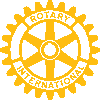 Club: MarionAugust-11-2023Printed: 08/11/2023